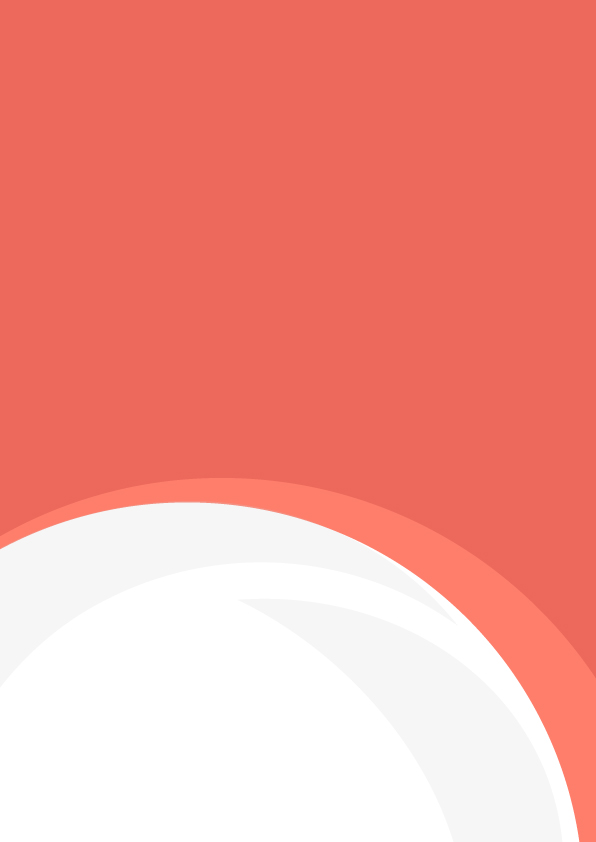 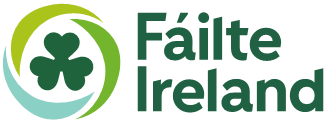 SCHEDULEFORM OWT1ORGANISATION OF WORKING TIME ACT, 1997AN ROINN FIONTAR TRADÁLA AGUS FOSTAÍOCHTA - DEPARTMENT OF ENTERPRISE, TRADE AND EMPLOYMENTPLEASE COMPLETE THIS FORM IN BLOCK CAPITALSFIGURES		     LETTEREMPLOYER’S PAYE REGISTERED NUMBER						BUSINESS NAME OF EMPLOYER________________________________________________________	BUSINESS ADDRESS________________________________________________________	________________________________________________________	________________________________________________________	FIGURES		         LETTERSEMPLOYEE’S REVENUE AND SOCIALINSURANCE (RSI) NUMBER								SURNAME________________________________________________________	FIRST NAME________________________________________________________* NUMBER OF HOURS WORKED BY EMPLOYEE PER DAY AND PER WEEKI DECLARE I HAVE RECEIVED MY REST AND INTERVALS AT WORK (BREAKS) AND I UNDERSTAND IF ANY BREAKS ARE MISSED, I MUST IMMEDIATELY INFORM MANAGEMENT IN WRITING SO THAT COMPENSATORY BREAKS MAY BE ARRANGED. I DECLARE THE ABOVE INFORMATION IN RELATION TO DAILY AND WEEKLY HOURS WORKED IS CORRECTSIGNATURE OF EMPLOYER: _____________________________________________________________________________________SIGNATURE OF EMPLOYEE: _____________________________________________________________________________________* NO. OF HOURS WORKED EXCLUDES MEAL BREAKS AND REST BREAKSWEEK COMMENCING:WEEK COMMENCING:	WEEK COMMENCING:	WEEK COMMENCING:AND ENDING:AND ENDING:AND ENDING:AND ENDING:MONDAY:MONDAY:MONDAY:MONDAY:TUESDAY:TUESDAY:TUESDAY:TUESDAY:WEDNESDAY:WEDNESDAY:WEDNESDAY:WEDNESDAY:THURSDAY:THURSDAY:THURSDAY:THURSDAY:FRIDAY:FRIDAY:FRIDAY:FRIDAY:SATURDAY:SATURDAY:SATURDAY:SATURDAY:SUNDAY:SUNDAY:SUNDAY:SUNDAY:WEEKLY TOTAL:WEEKLY TOTAL:WEEKLY TOTAL:WEEKLY TOTAL: